¡Un saludo para todas!Programación de actividades : 19 octubre - asesoría y solución de dudas a través del WhatsApp20 octubre- Actividad participativa- Kahoot.21 octubre- geometría y figuras planas  22 octubre – geometría y figuras planas23 octubre– asesoría y solución de dudas a través del WhatsApp Recuerden por favor subir las tareas al classroom.COLEGIO EMILIA RIQUELME   Actividades virtuales COLEGIO EMILIA RIQUELME   Actividades virtuales COLEGIO EMILIA RIQUELME   Actividades virtuales COLEGIO EMILIA RIQUELME   Actividades virtuales 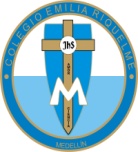 Fecha:19 de octubreAsignatura:   MatemáticasGrado:7°Docente: Daniel Castaño AgudeloDocente: Daniel Castaño Agudelo